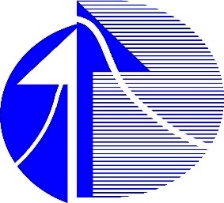 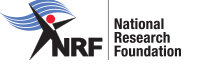 SOUTH AFRICAN STATISTICAL ASSOCIATION SASA-NRF GRANT: ACADEMIC STATISTICS BURSARY FUNDING 2020APPLICATION FOR A PhD STUDENT BURSARY (in Statistics)NB: An academic record must form part of the application, together with all requirements stipulated in the funds document. Personal details:Title, full names, surname:	Previous Surname (where applicable):	ID Number (certified copy to be included):	Date of Birth:	Race:	Gender:	Citizenship:Permanent SA residence (yes/no) (certified copy to be included if YES):Home address:Email:Have you applied for and/or received other bursaries for your current degree as well as previous degrees? (if yes, state amount and give details):Proposed studies:Institution where registered:	Student number:Department:Faculty:	Full/Part time:	Component of research:	100%Degree (i.e. PhD):	Field Of Study (Statistics / Mathematical Statistics):	Employer when part time employed - indicate also maximum hours per week:	Employer when full time employed:	First Year of Registration: 2020	Supervisor Name:	Co-Supervisor Name:	Title of dissertation/thesis:Complete research proposal for PhD study (as per NRF regulations, detailed with literature review and focus on novel research and contribution to the field of Statistics):	Previous qualification:	Previous awards and prizes won:Highest Qualification (previous):	Institution of Highest Qualification:	Year of completion of Highest Qualification:Previous research projects (full details of thesis/dissertation):Personal Motivation: (please provide 1-2 paragraphs motivation for this funding)Progress report completed by HOD that should reflect academic excellence with supporting facts: (In the case where no final full academic record is available for the MASTERS degree, a detailed summary should be included of the student’s academic achievement to date – full and complete academic record to be submitted before 1 February 2020){HOD to provide class average related to every module on the study record of the student}SIGNATURE OF HOD of Statistics:………………………………………………………..DATE: ……………………………..